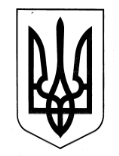 УКРАЇНАДЕПАРТАМЕНТ НАУКИ І ОСВІТИ ХАРКІВСЬКОЇ ОБЛАСНОЇ ДЕРЖАВНОЇ АДМІНІСТРАЦІЇХАРКІВСЬКЕ ОБЛАСНЕ ВИЩЕ УЧИЛИЩЕ ФІЗИЧНОЇ КУЛЬТУРИ І СПОРТУНАКАЗ16.04.2018					Харків					№126Про роботу училища у святкові дні 1, 9 травня2018 рокуЗ метою оперативного вирішення питань, пов’язаних з належним функціонуванням училища, забезпечення безпеки учнів, збереження майна, дотримання протипожежної безпеки,у святкові дні 1, 9 травня 2018 року. Не переносити робочий день 30квітня(понеділок) на 5 травня (субота). 30квітня вважати робочим днем,НАКАЗУЮ: Призначити черговими по Харківському обласному вищому училищу фізичної культури і спорту:2. Контроль за виконанням даного наказу залишаю за собою.Директор училища			підпис			А.М. Попов Капустіна, 315-12-94ДатаПІБ ПрацівникаПосадаКонтактний телефон01травня(вівторок)Вовк Алла ВолодимирівнаЗаступник директора з навчальної роботи093-764-17-54; 097-482-16-4309травня(середа)Валькова Лариса ОлександрівнаЗаступник директора з навчально-методичної роботи050-198-84-91; 093-090-08-38